УКРАЇНА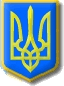 Виконавчий комітет Нетішинської міської радиХмельницької областіР О З П О Р Я Д Ж Е Н Н Я13.08.2018				Нетішин		         № 331/2018-ркПро призначенняШевчука С.В.Відповідно до пунктів 10, 20 частини 4 статті 42 Закону України  «Про місцеве самоврядування в Україні», постанови Кабінету Міністрів України від 11 листопада 2015 року № 1034 «Про внесення змін до постанов Кабінету Міністрів України від 2 серпня 1995 р. № 597 і від 19 травня 1999 р. № 859», абзацу першого розділу 6 статуту комунального підприємства Нетішинської міської ради «Житлово-комунальне об’єднання» затвердженого рішенням тридцять четвертої сесії Нетішинської міської ради VII скликання від                     27 жовтня 2017 року № 34/1851 «Про статут комунального підприємства Нетішинської міської ради «Житлово-комунальне об’єднання», рішення сьомої сесії Нетішинської міської ради VII скликання від 26 лютого                         2016 року № 7/188 «Про оплату праці керівників комунальних підприємств, установ, закладів територіальної громади міста Нетішин», зі внесеними змінами, рішення двадцять третьої сесії Нетішинської міської ради VII скликання від 14 лютого 2017 року № 23/1212 «Про Положення про преміювання керівників комунальних підприємств територіальної громади міста»:Призначити Шевчука Сергія Васильовича на посаду начальника  комунального підприємства Нетішинської міської ради                                 «Житлово-комунальне об’єднання» від 14 серпня 2018 року за контрактом.Підстава:	- заява Шевчука С.В. від 09 серпня 2018 року.Міський голова								      О.О.СупрунюкЗ розпорядженням ознайомлений:Шевчук С.В.					     «____» ___________ 2018 року